
БАШКОРТОСТАН  РЕСПУБЛИКАҺЫ                             		  АДМИНИСТРАЦИЯ СЕЛЬСКОГО       СТӘРЛЕБАШ РАЙОНЫ                                                    		ПОСЕЛЕНИЯ СТАРОКАЛКАШЕВ-                              МУНИЦИПАЛЬ 	РАЙОНЫНЫҢ		           			СКИЙ СЕЛЬСОВЕТ                         ИҪКЕ ҠАЛҠАШ АУЫЛ СОВЕТЫ                                       	 МУНИЦИПАЛЬНОГО РАЙОНА                        АУЫЛ БИЛӘМӘҺЕ ХАКИМИӘТЕ     				СТЕРЛИБАШЕВСКИЙ РАЙОН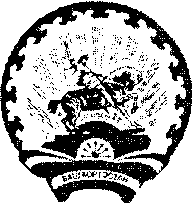 								РЕСПУБЛИКИ БАШКОРТОСТАН      
                                    					   453171, Иҫке Ҡалkаш ауылы, 					  453171, д.Старый КалкашЙәштәр урамы,1а 							  ул. Молодёжная, 1аҠАРАР								   ПОСТАНОВЛЕНИЕ31 ма	й  2018 й			  №22-1			      31 мая 2018 гОб отмене постановления главы администрации сельского поселения Старокалкашевский сельсовет муниципального района Стерлибашевский район республики Башкортостан от 18.04.2017 №11 «О создании учебно-консультационного пункта по гражданской обороне и чрезвычайным ситуациям в сельском поселении Старокалкашевский сельсовет муниципального района Стерлибашевский район Республики Башкортостан»В соответствии с ч.3 ст.14 Федерального закона от 06.10.2003 №131 ФЗ «Об общих принципах организации местного самоуправления в Российской Федерации», Конституцей РФ, Федеральным законом от 28.11.2015 №357-ФЗ «О внесении изменений в отдельные законодательные акты Российской Федерации»:Отменить постановление главы администрации сельского поселения Старкокалкашевский сельсовет муниципального района Стерлибашевский район от 18.04.2014 №11 «О создании учебно-консультационного пункта по гражданской обороне и чрезвычайным ситуациям в сельском поселении Старокалкашевский сельсовет муниципального района Стерлибашевский район Республики Башкортостан»Настоящее постановление обнародовать в здании администрации сельского поселения Старокалкашевский сельсовет муниципального района Стерлибашевский район Республики БашкортостанКонтроль за исполнением настоящего постановленрия оставляю за собой.Глава администрации сельского поселения			Ф.Г.Кутлушин 